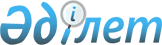 Қаратөбе ауданы бойынша нысаналы топтарға жататын адамдардың қосымша тізбесін белгілеу туралы
					
			Күшін жойған
			
			
		
					Батыс Қазақстан облысы Қаратөбе ауданы әкімдігінің 2014 жылғы 16 қаңтардағы № 26 қаулысы. Батыс Қазақстан облысы Әділет департаментінде 2014 жылғы 6 ақпанда № 3420 болып тіркелді. Күші жойылды - Батыс Қазақстан облысы Қаратөбе ауданы әкімдігінің 2015 жылғы 15 қаңтардағы № 8 қаулысымен      Күші жойылды - Батыс Қазақстан облысы Қаратөбе ауданы әкімдігінің 15.01.2015 № 8 қаулысымен (алғаш ресми жарияланған күннен бастап қолданысқа енгізіледі).      Қазақстан Республикасының 2001 жылғы 23 қаңтардағы "Қазақстан Республикасындағы жергілікті мемлекеттік басқару және өзін-өзі басқару туралы" және 2001 жылғы 23 қаңтардағы "Халықты жұмыспен қамту туралы" Заңдарын басшылыққа ала отырып, еңбек рыногындағы жағдай мен бюджет қаражатына қарай аудан әкімдігі ҚАУЛЫ ЕТЕДІ:



      1. Қаратөбе ауданы бойынша нысаналы топтарға жататын адамдардың қосымша тізбесі осы қаулының қосымшасына сәйкес белгіленсін.



      2. "Қаратөбе ауданының жұмыспен қамту және әлеуметтік бағдарламалар бөлімі" мемлекеттік мекемесі осы қаулыдан туындайтын қажетті шараларды қабылдасын.



      3. Қаратөбе ауданы әкімдігінің 2013 жылғы 9 сәуірдегі № 80 "Қаратөбе ауданы бойынша нысаналы топтарға жататын тұлғалардың қосымша тізбесін белгілеу туралы" (Нормативтік құқықтық актілерді мемлекеттік тіркеу тізілімінде тіркелген № 3290, 2013 жылғы 24 мамырда "Қаратөбе өңірі" газетінде жарияланған) қаулысының күші жойылды деп танылсын.



      4. Осы қаулының орындалуын бақылау аудан әкімінің орынбасары С. Өмірзақовқа жүктелсін.



      5. Осы қаулы алғаш ресми жарияланған күннен бастап қолданысқа енгізіледі.      Аудан әкімі                      А. Шахаров

2014 жылғы 16 қаңтардағы № 26

аудан әкімдігінің қаулысына

қосымша Қаратөбе ауданы бойынша нысаналы

топтарға жататын адамдардың қосымша

тізбесі      1. Бір жылдан астам жұмыс істемеген адамдар;

      2. 50 (елу) жастан асқан адамдар;

      3. Бастауыш, орта және жоғары кәсіби білім беретін оқу орындарының түлектері;

      4. Алған мамандық бойынша еңбек өтілі және тәжірибесі жоқ жастар;

      5. Жұмыспен қамту мәселелері жөніндегі уәкілетті органның жолдамасы бойынша оқуды бітірген тұлғалар.
					© 2012. Қазақстан Республикасы Әділет министрлігінің «Қазақстан Республикасының Заңнама және құқықтық ақпарат институты» ШЖҚ РМК
				